,Статьи  о  библиотеках Ижемского района  -  2022 годЛипина А.   Как  я  представляю деда Мороза //Новый Север. – 2022. – 1 янв.- С. 1.Читатели  Ижемской библиотеки  голосовали  за «Лучшую книгу года 2021» [1 место получила книга «Ижемские православные храмы»]// Новый Север. 2022. – 1 янв. – С.2.14 января в библиотеке поселка Том  прошло мероприятие для пожилых по ремонту книг// Новый Север. - 2022. – 22 янв. – С. 2.Колесов И.   Вьюга белых бабочек  [в Ижемской межпоселенческой библиотеке  прошла презентация нового сборника стихов Любови Ануфриевой]// Новый Север. - 2022.- 29 янв. - С. 5.Колесов И.   Изданиями  дорожим [Об изданиях на коми языке рассказывает заведующая отделом обслуживания Ижемской библиотеки  Элида  Сметанина]//Новый Север. - 2022.- 19 февр.- С.6.Артеева Л.   Сделано немало, но впереди еще много идей и планов [о работе ветеранской организации деревни Усть-Ижма, краеведческий клуб по интересам «Мый?  Кор?  Кэн?»  при библиотеке]//Новый Север.- 2022. – 5 марта. – С. 6.1 марта  Мощъюгская библиотека после косметического ремонта открыла свои двери для читателей//Новый Север. - 2022. – 9 марта. – С. 3.Учреждения культуры района обновятся [в 2022 году ремонт проведут в 8 учреждениях культуры, в т.ч. в Ижемской межпоселенческой библиотеки]//Новый Север.- 2022. – 23 марта. – С. 2.Хозяинова Е.   Картины – из шерсти, цветы – из бересты [мероприятия обучающие на итоговом совещании работников культуры]//Новый Север. – 2022.-  30 марта. – С.1. 2021 год: цифры и факты [итоги отрасли культуры Ижемского района за 2021 год]//Новый Север. - 2022. – 6 апр. – С.3. Колесов И.  Место встречи изменить нельзя [клуб  «Добрые встречи» в Сизябской библиотеке]//Новый Север. – 2022. – 9 апр. – С.8. 8 апреля в Щельяюрской библиотеке прошла встреча с автором книги «Прогулка по Печоре» Александром Васильевичем Ильиным//Новый север. - 2022. – 13 апр.- С.2.Брыкаланская библиотека после ремонта открыла свои двери для пользователей, в Ижемской межпоселенческой библиотеке состоялось открытие «Недели молодежной книги»//Новый Север. - 2022. – 23 апр.- С.2.   20 апреля в Ижемской межпоселенческой библиотеке провели  бизнес-квиз «Мысли  покрупному» для 11- х классов;  в Диюрской библиотеке прошел «Орнитологический турнир» //Новый Север. – 2022.- 27 апр.- С. 2. Собака – верный друг на фронте [в Ижемской детской библиотеке прошли беседы о животных –героях войны]//Новый Север. - 2022. – 11 мая. – С. 2.  Декада памяти в Ижемской библиотеке, поэтический марафон «Бессмертный Полк Литературный  1941-1945» //Новый Север. - 2022. – 18 мая. – С. 2.  Филиппова В. Во все времена [история Усть-Ижемской библиотеки]//Новый Север. - 2022. – 25 мая. – С. 3.  Семяшкина В. Красногалстучные традиции живы… [к 100 летию пионерской организации в Ижемской детской библиотеке прошли тематические часы]//Новый Север. - 2022. – 25 мая. – С. 2. Поздравления с Днём библиотек от Управления культуры МР «Ижемский»//Новый Север. - 2022. – 28 мая. – С. 7. Канева З. А. Районка в моей жизни  [директор Ижемской библиотечной системы  с пожеланиями  районной газете]//Новый Север. - 2022. – 28 мая. – С. 2. Через книгу к добру и свету [Бакуринская  библиотека выиграла в конкурсе малых  грантов  «Православная  инициатива – 2022»]//Новый Север. - 2022. – 1 июня. – С. 1.  В Ижемской библиотеке состоялось открытие летнего  библиотечного сезона для школьников и в Ижемской детской библиотеке летнее книгоралли «Книга. Лето. Сто фантазий»  //Новый Север. - 2022. – 4 июня. – С. 2.Колесов И.  На  деревенских  посиделках     [библиотечные программы для детей в летний период в Ижемской библиотеке ]//Новый Север. - 2022. – 11 июня. – С. 4.В Ижемской детской  библиотеке  открылась персональная выставка рисунков Артеевой Виктории, ученицы 10 класса Бакуринской школы//Новый Север. - 2022. – 15 июня. – С. 4.     Николаева Н. Поздравления с Юбилеем Элиде Эдуардовне   //Новый Север. - 2022. – 18 июня. – С. 7. В Ижемской библиотеке оформлена выставка к 350-летию со дня рождения Петра I  //Новый Север. - 2022. – 18 июня. – С. 6. В Ижемской библиотеке прошла встреча в ученицей 10 класса  Артеевой Маргаритой, которая  представила свой  проект «Вклад ученых-химиков в Победу над фашизмом в Великой Отечественной войне» //Новый Север. - 2022. – 29 июня. – С. 2. Прозаик и поэтесса Ольга Пашун посетила щельяюрскую библиотеку, организована творческая встреча //Новый Север. - 2022. – 2 июля. – С. 2. Новые книги   [В рамках праздника «Луд»  прошли  презентации двух новых книг ]//Новый Север. - 2022. – 9 июля. – С. 5.На базе Бакуринской библиотеки состоялось открытие Уголка православной литературы//Новый Север. - 2022. – 23 июля. – С. 2.Завершились работы по утеплению и обшивке металлосайдингом здания ижемской межпоселенческой библиотеки. Ремонт произведён на сумму 1253, 02 тыс. рублей//Новый Север. - 2022. – 30 июля. – С. 2.1 августа в Ижемской  межпоселенческой  библиотеке  состоялось открытие  летней  библиотечной  программы  для  школьников «Библиоканикулы» //Новый Север.- 2022. - 6 авг. – С. 2. Праздничные мероприятия ко Дню Республики Коми «Достояние Республики» представит Ижемская межпоселенческая библиотека  //Новый Север.-2022- 20 авг. – С. 6. Колесов  И. Задел и традиции уникальные [отрасль культуры в Ижемском районе после пандемии, ремонт в библиотеках]//Новый Север.-  2022. – 10 сент. – С.5. Хозяинова Е.  Козьналic ассьыс книга [Филиппов Николай Андреевич, уроженец деревни Усть-Ижма подарил свою книгу  библиотекам района, книга написана на ижемском диалекте] //Новый Север. 2022- 17 сент.-С.5В Щельяюрской библиотеке состоялась презентация книги «Диюр на Ижме», в Мохченской школе сотрудник электронного отдела межпоселенческой библиотеки провела классные часы бизнес-квиз «Мысли по-крупному»//Новый Север.- 2022. – 21 сент.- С.2.Николаева В. «Умный досуг»  завоевывает популярность в Няшабоже[продолжение проекта в Няшабожской библиотеке]//Новый Север. - 2022. – 12 окт.- С. 3.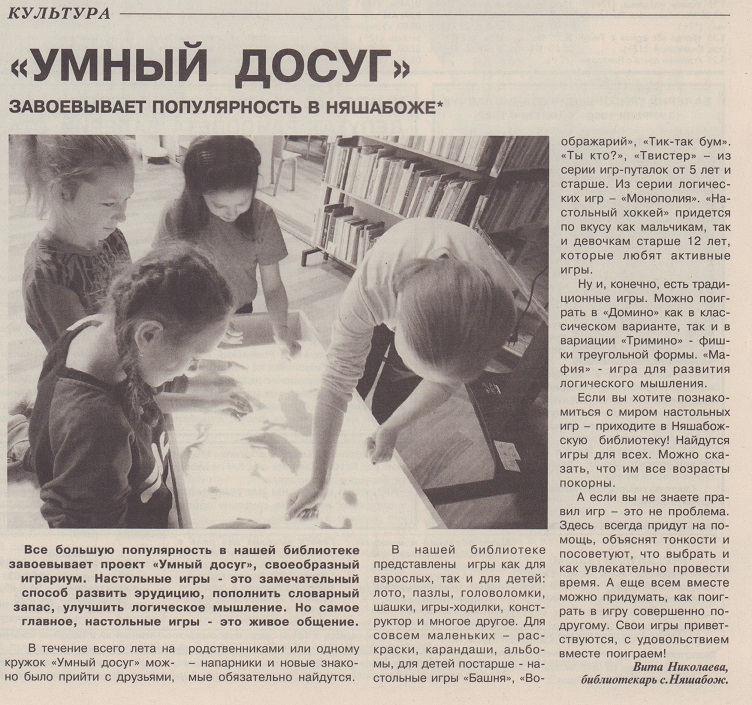 В Ижемской межпоселенческой библиотеке состоялась презентация сборника песен коми композиторов, который вышел в свет в преддверии 100-летия РК//Новый Север. – 2022. – 19 окт. – С.1.Хозяинова  Е. Народов много-страна одна[фото участниц клуба «Общение»]//- Новый Север. – 2022.- 2 нояб. – С.1.Хозяинова Е. Хорошая книга [в Мохченской библиотеке создан клуб любителей чтения]//Новый Север. – 2022. – 23 нояб. – С.3. 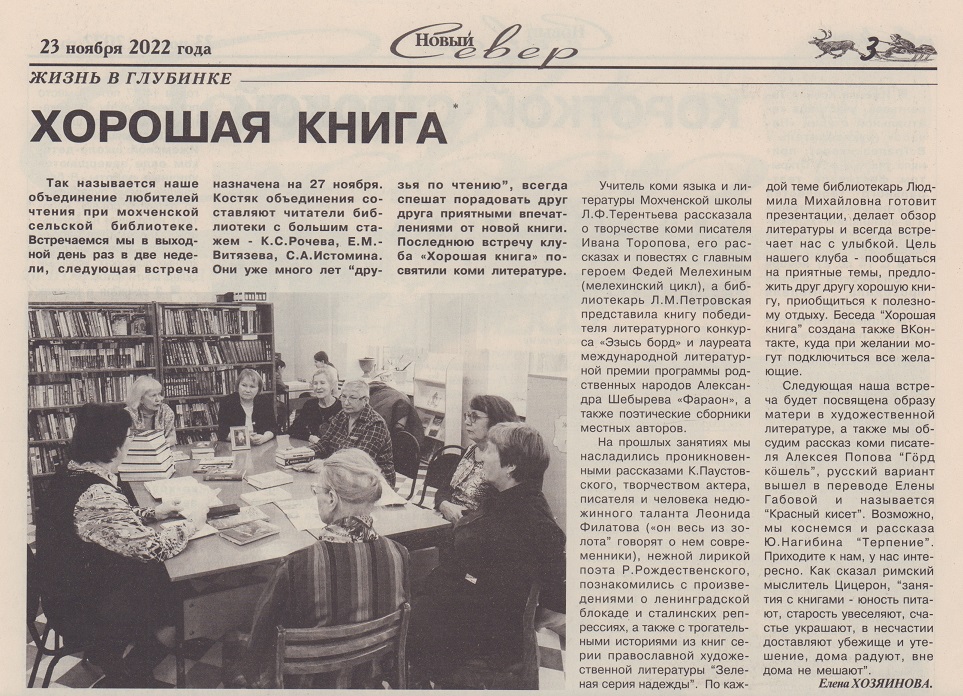 Хозяинова Е.  Магия  маминого  слова [Клавдия Егоровна Канева  из Сизябска, ветеран библиотечного дела]//Новый Север. – 26 нояб. – С.1, 4. Артеева  О. Библиотекарь  Года  работает в Вертепе [Александра Терентьева победила в конкурсе  профессионального мастерства]//Новый  Север. – 2022. – 28 дек.- С.2.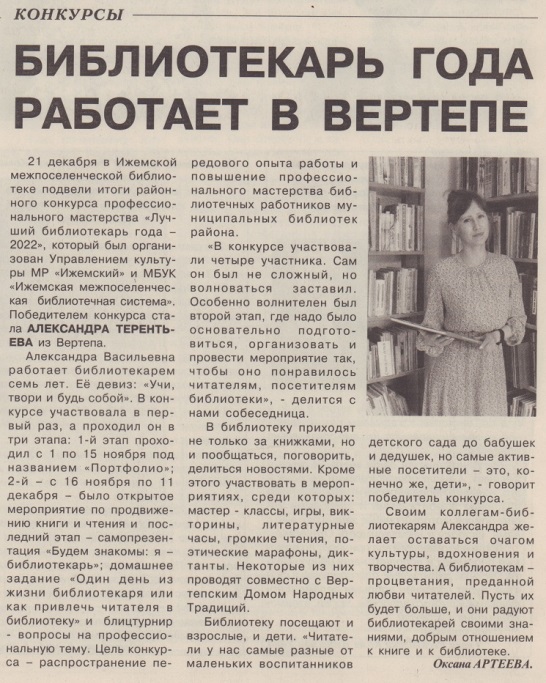 